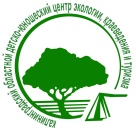 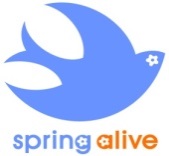 Приглашаем к участию в международном интернет-проекте «Весна идет 2019!»	«Весна идет!» – это международный интернет-проект, призванный  пробудить у детей интерес к природе и привлечь их к сохранению популяций перелётных птиц. Проект организован международной ассоциацией по охране птиц BirdLife International. Задача проекта – привлечь внимание юных жителей Европы к миру пернатых, помочь изучению, охране птиц и среды их обитания на континенте. Участниками проекта могут стать отдельные школьники, студенты, педагоги, целые классы и кружки. Для большинства детей и взрослых, участвующих в проекте «Весна идет!» – это прекрасная возможность наблюдать за птицами и обогащать свои знания об окружающем мире.	Участвовать в проекте легко и интересно. Все, что нужно сделать, это зарегистрировать на сайте проекта Ваши первые встречи с белым аистом, деревенской ласточкой, черным стрижом, обыкновенной кукушкой. 	Вся работа выполняется через сайт с интерактивной красочной картой, на которую наносится весенний прилет птиц http://www.springalive.net/ru-ru. На сайте много справочных образовательных материалов.	Как вносить данные?Собрать и передать данные совсем нетрудно, особенно, следуя приведенным ниже пунктам:Изучите виды, выбранные проектом «Весна идет!» - белого аиста, деревенскую ласточку, черного стрижа и обыкновенную кукушку и найдите информацию о том, когда они прилетают в наш регион.В этот период внимательно наблюдайте за окружающей природой и, как только Вы увидите или услышите кого-то из этих птиц (кукушку очень трудно увидеть, и Вы должны быть готовы только слышать ее), посетите Интернет-сайт проекта «Весна идет!» http://www.springalive.net/ru-ru. Помните, в форму нужно вносить данные только о первой встрече вида!Затем найдите на нем форму для заполнения (раздел «Добавьте свои наблюдения») и аккуратно внесите в нее свои данные. Для этого необходимо помнить дату встречи и где Вы встретили птицу. После того, как Вы заполните все пункты формы, отошлите, кликнув на кнопку «сохранить».Расскажите своим друзьям об участии в проекте «Весна идет!».Сводные данные наблюдений руководителям проекта в образовательном учреждении (учителя-предметники, классные руководители и др.) необходимо отправить до 25 мая 2019 года по электронной почте naturekeepers@ya.ru с пометкой Итоги проекта «Весна идет 2019!».Сводные данныеучастников Международного проекта «Весна идет 2019!»Образовательное учреждение:____________________________________________________________________________________________________________Общее число участников: __________Количество учащихся, принявших участие в проекте___________________________Количество педагогов, принявших участие в проекте, с указанием Ф.И.О._______________________________________________________________________________ФИО руководителя (ей) проекта____________________________________________Каждое Ваше сообщение - это не только вклад в изучение глобального изменения климата, но и в лидерство России!